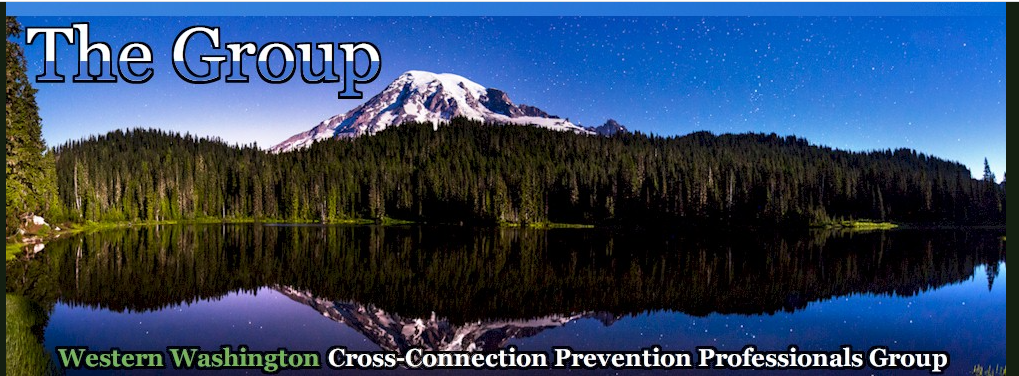 OCTOBER 2022 NEWSLETTERThe GroupP.O. Box 75223Seattle, WA 98175www.backflowgroup.orgOFFICERSChair:  Jeff Kobylk                        City of Edmonds                       425 771 0235Jeff.kobylk@edmonds.wa.gov	Vice Chair:  Vacant                     Treasurer:  Dennis McLaughlin          BAT-Retired		            206 364 9643d.p.mclaughlin@outlook.com 				Secretary:  Kathy Caldwell             City of Redmond 			 425 556 2847kcaldwell@redmond.govthegroup2021@outlook.comPast Chair:  Mick Holte            	    City of Renton                             425 430 7207 mholte@rentonwa.govWebmaster:   Paul Molisani            EcosConnect                               503 830 0171paul@ecosconnect.com Hello Group members,Just a quick note to thank everyone for s very successful turn out for the Annual Group Seminar.  We had 130 participants and it was really nice to visit face to face with friends.Thanks again to all of the presenters and vendors.  I’ve attached a few of the presentations if you’d like to review and share with others.CEUs have been credited to my account, so I am assuming they all have been completed.  You can verify using this link:Professional Growth - Waterworks - Washington Certification Services (greenriver.edu)The next meeting will be this Wednesday at 10:00 AM via Zoom.  We are accepting nominations for all positions except for Chair.  Traditionally, the Vice Chair steps up to be Chair, but since that position is vacant, Jeff has volunteered to act as Chair for another year.  So please consider yourself and/or others to get involved!!  The nominations and voting will take place this Wednesday starting at 10:AM via Zoom.  Below is the link.Join Zoom Meeting
https://us02web.zoom.us/j/85778950284?pwd=bzBBYmxzbVpHTUJVYXVpN1o3RGZTdz09
Meeting ID: 857 7895 0284
Passcode: 563225
One tap mobile
+12532158782,,85778950284#,,,,*563225# US (Tacoma)
+13462487799,,85778950284#,,,,*563225# US (Houston)

Dial by your location
+1 253 215 8782 US (Tacoma)
+1 346 248 7799 US (Houston)
+1 669 900 6833 US (San Jose)
+1 301 715 8592 US (Washington DC)
+1 312 626 6799 US (Chicago)
+1 929 205 6099 US (New York)
Meeting ID: 857 7895 0284
Passcode: 563225
Find your local number: https://us02web.zoom.us/u/ksVd8BwpdHappy Thanksgiving to you all!Kathy CaldwellGroup Secretary
